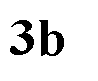 PRILOGA K VLOGI:Original overjena kopija licence, ki vam je bila izdana za odjavljeno vozilo.ODDAJA VLOGEPo pošti na naslov: GZS, Javne listine,  Dimičeva 13, 1504 Ljubljana.V nabiralnik na vhodu stavbe GZS-CPU, Kardeljeva ploščad 27a, Ljubljana (zadaj za poslovno stavbo GZS).
VLOGA ZA ODJAVO VOZILAPREJEM GZS:PODJETJE 
(v skladu z registracijo)PODJETJE 
(v skladu z registracijo)Vlagatelj(ime in priimek zastopnika podjetja)Vlagatelj(ime in priimek zastopnika podjetja)Poslovni naslov(ulica, hišna št., poštna št., kraj)Poslovni naslov(ulica, hišna št., poštna št., kraj)Matična številkaMatična številkaKontaktna osebaKontaktna osebaTel. št.:E-naslov:IZ EVIDENCE VOZIL V REGISTRU LICENC ODJAVLJAM VOZILA: IZ EVIDENCE VOZIL V REGISTRU LICENC ODJAVLJAM VOZILA: IZ EVIDENCE VOZIL V REGISTRU LICENC ODJAVLJAM VOZILA: Registrska št. vozilaŠt.  šasijeŠt. overjene kopije licenceKraj in datum:                                                             Ime in priimek zastopnika, podpis in žig: